ПРОЕКТРОССИЙСКАЯ ФЕДЕРАЦИЯ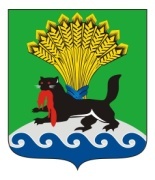 ИРКУТСКАЯ ОБЛАСТЬИРКУТСКОЕ РАЙОННОЕ МУНИЦИПАЛЬНОЕ ОБРАЗОВАНИЕДУМАР Е Ш Е Н И ЕПринято на заседании Думы                                                        № __________/рдот «___»__________20__ г.                                              г. ИркутскО внесении изменений в решение Думы Иркутского районного муниципального образования от 27 сентября 2018 года № 52-548/рд 
«О принятии на 2019 год части полномочий поселений, входящих в состав Иркутского районного муниципального образования, в области градостроительной деятельности и жилищных отношений»В соответствии с решением Думы Усть-Балейского муниципального образования от 21 февраля 2019 № 19-85-4 «О внесении изменений в решение Думы Усть-Балейского муниципального образования от 29.06.2018 № 10-43-4 «О передаче осуществления части полномочий в области градостроительной деятельности и жилищных отношений органов местного самоуправления Усть-Балейского муниципального образования органам местного самоуправления Иркутского районного муниципального образования на 2019 год», руководствуясь статьями 14, 15, 17 Федерального закона от 06.10.2003 №131-ФЗ «Об общих принципах организации местного самоуправления Российской Федерации», статьями 9, 25, 53 Устава Иркутского районного муниципального образования, Дума Иркутского районного муниципального образованияРЕШИЛА:1. Внести в решение Думы Иркутского районного муниципального образования от 27 сентября 2018 года № 52-548/рд 
«О принятии на 2019 год части полномочий поселений, входящих в состав Иркутского районного муниципального образования, в области градостроительной деятельности и жилищных отношений» (далее - решение Думы), следующие изменения:1.1) строку 3 таблицы приложения 2 к решению Думы изложить в следующей редакции:1.2) строку «итого» таблицы приложения 2 к решению Думы изложить в следующей редакции:2. Аппарату Думы Иркутского района  внести в оригинал решения, указанного в пункте 1 настоящего решения информацию о внесении изменений.3. Настоящее решение опубликовать в газете «Ангарские огни», разместить на официальном сайте: www.irkraion.ru.4. Контроль исполнения настоящего решения возложить на постоянную комиссию по градостроительству, земельным отношениям и охране окружающей среды (А.В. Челпанов).Мэр Иркутского района                                          Председатель Думы                                                                                                   Иркутского района                                                                              Л.П. Фролов                                                                            А.А. Менг№___________/рд«___» ____________20___г.ЛИСТ СОГЛАСОВАНИЯ КПроекту решения Думы Иркутского района «О внесении изменений в решение Думы Иркутского районного муниципального образования от 27 сентября 2018 года № 52-548/рд 
«О принятии на 2019 год части полномочий поселений, входящих в состав Иркутского районного муниципального образования, в области градостроительной деятельности и жилищных отношений»ПОДГОТОВИЛ:Главный специалист отдела территориального планирования КУМИ Иркутского района«___»_____________2019                                                                                 М.Н. СердюкВИЗА СОГЛАСОВАНИЯ:Начальник отдела территориального планирования КУМИ Иркутского района«___»_____________2019                                                                             В.А. ВанчиковаЗаместитель председателя – начальник отдела -  главный архитектор отдела архитектуры и обеспечения градостроительной деятельности КУМИ Иркутского района                                «___»_____________2019                                                                               А.А. БорисоваЗаместитель председателя КУМИ Иркутского района«__»_____________2019                                                                                 М.П. ХалтаеваПредседатель КУМИ Иркутского района«__»_____________2019                                                                                  В.А. СорокинНачальник правового управления администрации Иркутского районного муниципального образования«__»_____________2019                                                                               А.В. ЯнковскаяПредседатель комитета по финансам«____»____________2019                                                                                  А.В. ЗайковаПредседатель комитета по муниципальномуфинансовому контролю«____»____________2019                                                                               М.И. БулатоваЗаместитель Мэра - руководитель аппаратаадминистрации Иркутского районногомуниципального образования             «___»_____________2019                                                                         П.Н. НовосельцевЗаместитель Мэра Иркутского района«__»_____________2019                                                                           К.Н. БарановскийАнтикоррупционная экспертиза:Администрация Иркутского районного муниципального образования, в лице начальника правового управления Янковской Анны Владимировны, в соответствии с пунктом 2 статьи 6 Федерального закона от 25 декабря 2008 г. № 273-ФЗ «О противодействии коррупции» и подпунктом 3 пункта 1 статьи 3 Федерального закона от 17 июля 2009 № 172-ФЗ «Об антикоррупционной экспертизе нормативных правовых актов и проектов нормативных правовых актов» проведена экспертиза согласуемого проекта  нормативно-правового акта в целях выявления в нем положений, способствующих созданию условий для проявления коррупции.ЗАКЛЮЧЕНИЕ:В согласуемом проекте нормативно-правового акта не выявлены положения, способствующие созданию условий для проявления коррупции.«____»  ___________2019                                                                                          А.В. ЯнковскаяСПИСОК РАССЫЛКИ:КУМИ Иркутского районаПроект размещен на сайте администрации ИРМО ____________________1Усть-Балейское МОот 29.06.2018 № 10-43-4 (в редакции от 21.02. 2019 № 19-85-4)127 134,561Итого:223 970,02